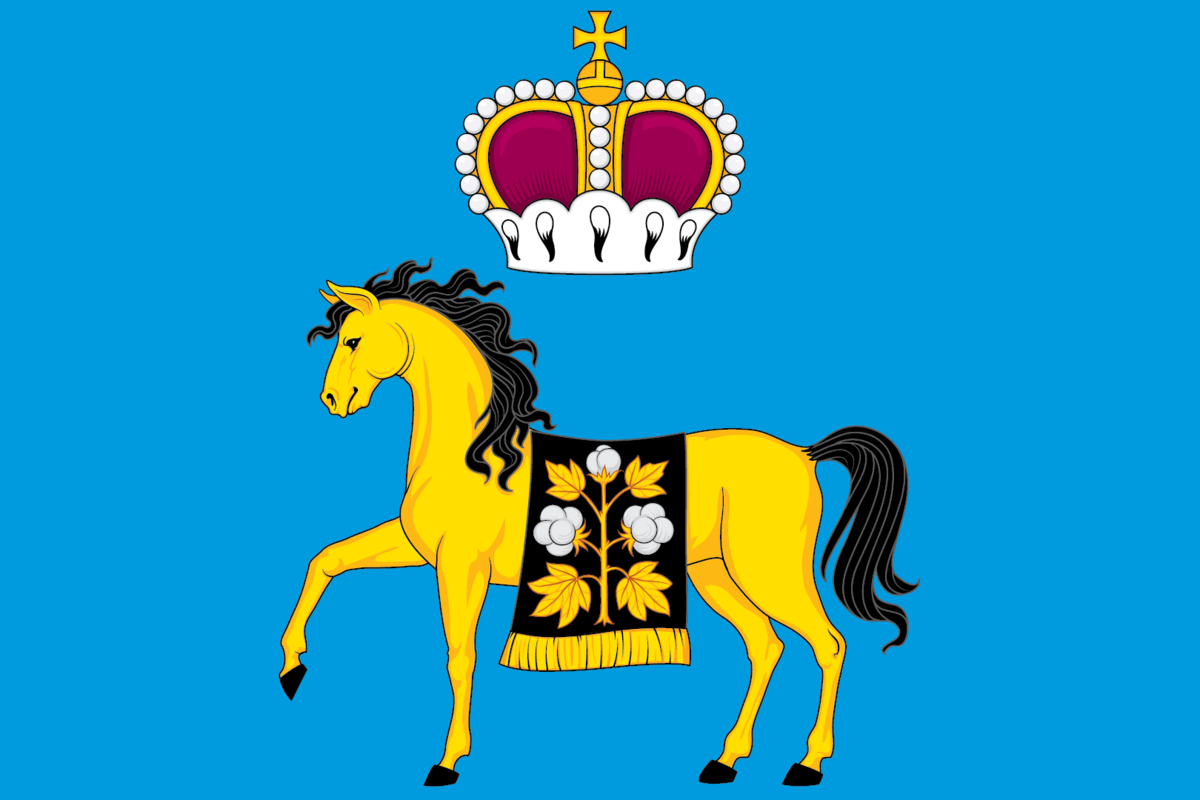 АДМИНИСТРАЦИЯ(исполнительно – распорядительный орган)сельского поселения «Село  Ахлебинино»ПОСТАНОВЛЕНИЕс.  Ахлебининоот «29»  марта 2021 года                                                                                  № 14                       О внесении изменений в муниципальную программу  «Благоустройство и озеленение территорий в сельском поселении «Село Ахлебинино», утвержденную постановлением администрации сельского поселения«Село Ахлебинино» от 14 января 2020 года № 2 (ред. от 17.04.2020 № 27, 26.06.2020 № 36, 12.10.2020 г. № 54, 15.12.2020 № 63, 30.12.2020 № 65, 19.03.2021 № 12)В соответствии с Федеральным законом от 06.10.2003 № 131-ФЗ «Об общих принципах организации местного самоуправления в Российской Федерации», Уставом сельского поселения «Село Ахлебинино» администрация сельского поселения «Село Ахлебинино»ПОСТАНОВЛЯЕТ:Внести в муниципальную программу «Благоустройство и озеленение территории в сельском поселении «Село Ахлебинино», утвержденную постановлением администрации сельского поселения «Село Ахлебинино» от 14 января 2020 года № 2 (ред. от 17.04.2020 № 27, 26.06.2020 № 36, 12.10.2020 г. № 54, 15.12.2020 № 63, 30.12.2020 № 65, 19.03.2021№ 12), изложить следующие изменения:Изложить паспорт муниципальной программы, перечень мероприятий         муниципальной программы в новой редакции (прилагается).Контроль за исполнением настоящего постановления оставляю за собой.Настоящее постановление вступает в силу со дня его официального обнародования.Глава администрациисельского поселения:                                                       В.А. Новикова                                                                                                                     Приложение к постановлению                                   администрации сельского                                           поселения «Село Ахлебинино»                                      №. 14  от «29» марта 2021 г.                                                              ПАСПОРТмуниципальной программы сельского поселения «Село Ахлебинино»«Благоустройство и озеленение территорий в сельском поселении«Село Ахлебинино» на 2020-2025 годы»<*> При отсутствии в составе муниципальной программы подпрограмм строка 2 "Соисполнители муниципальной программы" излагается в следующей редакции: "Участники муниципальной программы".Раздел 1"Приоритеты муниципальной политики в сфере реализации муниципальной программы»    Приоритетами программы являются комплексное развитие и благоустройство сельского поселения «Село Ахлебинино», создание максимально благоприятных, комфортных и безопасных условий для проживания и отдыха жителей. 
      Задачами Программы являются: - организация экономически эффективной системы благоустройства сельского поселения, отвечающей современным экологическим, санитарно-гигиеническим требованиям и создающей безопасные и комфортные условия для проживания населения; - создание зон отдыха и благоприятных условий для проживания и отдыха жителей поселения; - установка малых архитектурных форм в местах массового отдыха жителей поселения. 
	Ожидаемые результаты:- улучшение архитектурно-планировочного облика сельского поселения «Село Ахлебинино»; 
- улучшение экологической обстановки и санитарно-гигиенических условий жизни в сельском поселении; - создание безопасных и комфортных условий для проживания населения; 
- повышение культурного уровня населения в вопросах благоустройстваРаздел 2"Обобщенная характеристика основных мероприятий муниципальной программы"Разработка целевой Программы «Благоустройство и озеленение территории сельского поселения «Село Ахлебинино» обусловлена возрастанием роли зеленых насаждений в повышении защитной, санитарно-гигиенической функций и эстетической ценности городских зеленых насаждений, рационального использования финансовых средств, направляемых на озеленение.	Настоящая программа включает в себя ряд мероприятий, направленных на решение вопросов сохранения жизнеспособности, защитных экологических функций, восстановления и ландшафтно-архитектурного благоустройства населенных пунктов района, обеспечивающих улучшение и поддержание комфортности среды жизни населения.	В настоящее время зеленые насаждения на территории поселения, как живой компонент природы, постоянно трансформируется в пространстве и во времени, древесные растения стареют, теряют свои полезные качества, постепенно отмирают. В настоящее время значительная их часть требует осуществления тех или иных форм восстановления – капитального ремонта и полной или частичной реконструкции. 	Ежегодно за счет средств местного бюджета, а также за счет средств предприятий в поселении выполняются работы по реконструкции и капитальному ремонту существующих объектов озеленения, а также созданию новых цветников, отличающиеся оригинальным проектным решением и исполнительским мастерством. Однако, несмотря на имеющиеся положительные тенденции в развитии озеленения необходимо отметить и существующую проблему - недостаточное финансирование на выполнение работ по реконструкции зеленых насаждений рядовых посадок, созданию парковых зон. 	Проблема благоустройства территории является одной из самых насущных, требующих каждодневного внимания и эффективного решения. 
Данная Программа ориентирована на устойчивое развитие сельского поселения «Село Ахлебинино», под которым предполагается повышение уровня жизни и условий проживания и отдыха населения, долговременная экологическая безопасность поселения, улучшение санитарного благополучия территории, приведение объекта сельского поселения к требуемому эксплуатационному уровню, формирование надлежащего эстетического облика центральной части поселения, улучшение внешнего облика поселения, повышение культурного уровня населения в вопросах благоустройства, решение проблем организации досуга населения. Раздел 3«Цели, задачи и индикаторы (показатели) достижения целей и решения задач муниципальной программы"Целью Программы являются комплексное развитие и благоустройство сельского поселения «Село Ахлебинино», создание максимально благоприятных, комфортных и безопасных условий для проживания и отдыха жителей.	Задачами Программы являются:- организация экономически эффективной системы благоустройства сельского поселения, отвечающей современным экологическим, санитарно-гигиеническим требованиям и создающей безопасные и комфортные условия для проживания населения; - создание зон отдыха и благоприятных условий для проживания и отдыха жителей поселения;- установка малых архитектурных форм в местах массового отдыха жителей поселения. 	Ожидаемые результаты:- улучшение архитектурно-планировочного облика сельского поселения «Село Ахлебинино» - улучшение экологической обстановки и санитарно-гигиенических условий жизни в сельском поселении;- создание безопасных и комфортных условий для проживания населения; - повышение культурного уровня населения в вопросах благоустройства.Сроки и этапы реализации программы 2020-2025 годы.СВЕДЕНИЯОБ ИНДИКАТОРАХ МУНИЦИПАЛЬНОЙ ПРОГРАММЫ(ПОКАЗАТЕЛЯХ ПОДПРОГРАММЫ) И ИХ ЗНАЧЕНИЯ<*> При включении новых индикаторов (показателей) над их значениями за год, в котором они включаются, ставится сноска "<*>Раздел 4"Объем финансовых ресурсов, необходимых для реализации муниципальной программы"ПЕРЕЧЕНЬМЕРОПРИЯТИЙ МУНИЦИПАЛЬНОЙ ПРОГРАММЫ «Благоустройство и озеленениетерритории в сельском поселении «Село Ахлебинино»1. Ответственный исполнитель муниципальной программыАдминистрация сельского поселения «Село Ахлебинино»2."Участники муниципальной программы"Администрация сельского поселения  «Село Ахлебинино»3. Цели муниципальной программыКомплексное развитие и благоустройство парка в поселении, увеличение площади зеленых насаждений, создание максимально благоприятных, комфортных и безопасных условий для проживания и отдыха жителей сельского поселения  «Село Ахлебинино»4. Задачи муниципальной программы- организация экономически эффективной системы благоустройства сельского поселения, отвечающей современным экологическим, санитарно-гигиеническим требованиям и создающей безопасные и комфортные условия для проживания населения;- создание зон отдыха и благоприятных условий для проживания и отдыха жителей сельского поселения;- установка малых архитектурных форм в местах массового отдыха жителей сельского поселения;5. Индикаторы муниципальной программыБлагоустройство территории6. Сроки и этапы реализации муниципальной программы2020-2025гг.7. Объемы финансирования муниципальной программы за счет бюджетных ассигнований (тыс. руб.)Всего, в том числе по годам и источникам финансирования17 054,755Ожидаемые результаты- улучшение архитектурно-планировочного облика сельского поселения; - улучшение экологической обстановки и санитарно-гигиенических условий жизни в сельском поселении;- создание безопасных и комфортных условий для проживания населения сельского поселения;- повышение культурного уровня населения в вопросах благоустройстваN№ п/пНаименование индикатора (показателя)Еед. изм.Значение по годамЗначение по годамЗначение по годамЗначение по годамЗначение по годамЗначение по годамЗначение по годамЗначение по годамЗначение по годамN№ п/пНаименование индикатора (показателя)Еед. изм.Год, предшествующий году разработки муниципальной программыГод разработки муниципальной программы2019 годГод разработки муниципальной программы2019 годГоды реализации муниципальной программыГоды реализации муниципальной программыГоды реализации муниципальной программыГоды реализации муниципальной программыГоды реализации муниципальной программыГоды реализации муниципальной программыN№ п/пНаименование индикатора (показателя)Еед. изм.Год, предшествующий году разработки муниципальной программыГод разработки муниципальной программы2019 годГод разработки муниципальной программы2019 год11-й год22-й год33-й год44-й год55-й год6-6й год_Наименование муниципальной программы Наименование муниципальной программы Наименование муниципальной программы Наименование муниципальной программы Наименование муниципальной программы Наименование муниципальной программы Наименование муниципальной программы Наименование муниципальной программы Наименование муниципальной программы Наименование муниципальной программы Наименование муниципальной программы Наименование муниципальной программы «Благоустройство и озеленениетерритории в сельском поселении «Село Ахлебинино»«Благоустройство и озеленениетерритории в сельском поселении «Село Ахлебинино»«Благоустройство и озеленениетерритории в сельском поселении «Село Ахлебинино»«Благоустройство и озеленениетерритории в сельском поселении «Село Ахлебинино»«Благоустройство и озеленениетерритории в сельском поселении «Село Ахлебинино»«Благоустройство и озеленениетерритории в сельском поселении «Село Ахлебинино»«Благоустройство и озеленениетерритории в сельском поселении «Село Ахлебинино»«Благоустройство и озеленениетерритории в сельском поселении «Село Ахлебинино»«Благоустройство и озеленениетерритории в сельском поселении «Село Ахлебинино»«Благоустройство и озеленениетерритории в сельском поселении «Село Ахлебинино»«Благоустройство и озеленениетерритории в сельском поселении «Село Ахлебинино»«Благоустройство и озеленениетерритории в сельском поселении «Село Ахлебинино»1увеличение зеленых насажденийшт.5376005105105105105105105102установка малых архитектурных форм шт3735202019202020203установка детских игровых и спортивных элементовшт2111112224Исполнение полномочий по содержанию мест захороненияшт.1111111115Обслуживание территории мест общего пользованияга.5555555556Исполнение полномочий по содержанию дорог общего пользованиякм.1212121212121212127Установка светильников уличного освещенияшт1020151515151515158Содержание колодцевшт.4222222229Постановка на учет бесхозяйного имуществашт.00000000010Благоустройство  мест общего пользования (участие в программах)шт.232222222№№ п/пНаименование мероприятияСроки реализацииУчастник программы (подпрограммы)Источники финансированияСумма расходов, всего (тыс. руб.)В том числе по годам реализации подпрограммы (тыс. руб.)В том числе по годам реализации подпрограммы (тыс. руб.)В том числе по годам реализации подпрограммы (тыс. руб.)В том числе по годам реализации подпрограммы (тыс. руб.)В том числе по годам реализации подпрограммы (тыс. руб.)В том числе по годам реализации подпрограммы (тыс. руб.)№№ п/пНаименование мероприятияСроки реализацииУчастник программы (подпрограммы)Источники финансированияСумма расходов, всего (тыс. руб.)2020 год2021 год2022 год2023 год2024 год2025 год 11 Уличное освещение2020-2025Администрация СПБюджет сельского поселения «Село Ахлебинино»3096,5696,5510,0510,0460,0460,0460,0.2.Организация и содержание мест захоронения2020-2025Администрация СПБюджет сельского поселения «Село Ахлебинино»25,005,05,05,05,05,03Прочие мероприятия по благоустройству сельских территорий2020-2025Администрация СПБюджет сельского поселения «Село Ахлебинино»5356,5611495,082,161953,7941,9941,9941,944Реализация мероприятий на выполнение кадастровых работ по внесению изменений в документы территориального планирования и градостроительного зонирования2020-2025Администрация СПБюджет сельского поселения «Село Ахлебинино»296,00,00,0296,0,00,00,05Реализация мероприятий в области земельных отношений 2020-2025Администрация СПБюджет сельского поселения «Село Ахлебинино»104,040,032,032,00,00,00,066.Реализация общественно значимых  проектов по направлениям в благоустройстве сельских территорий2020-2025Администрация СПВсего:4856,9522213,72643,252000066.Реализация общественно значимых  проектов по направлениям в благоустройстве сельских территорий2020-2025Администрация СПВ т.ч. бюджет сельского поселения «Село Ахлебинино»4856,952374,07666.Реализация общественно значимых  проектов по направлениям в благоустройстве сельских территорий2020-2025Администрация СПБюджет Калужской области4856,9521869,17666.Реализация общественно значимых  проектов по направлениям в благоустройстве сельских территорий2020-2025Администрация СПБюджет муниципального района Перемышльский район4856,952400,077Разработка землеустроительной документации по описанию границ населенных пунктов Калужской области для внесения в сведения Единого государственного реестра недвижимости и (или) разработка землеустроительной документации по описанию границ территориальных зон муниципальных образований Калужской области для внесения в сведения Единого государственного реестра недвижимости2020-2025Администрация СПБюджет сельского поселения458,97,86,7111,1111,1111,1111,177Разработка землеустроительной документации по описанию границ населенных пунктов Калужской области для внесения в сведения Единого государственного реестра недвижимости и (или) разработка землеустроительной документации по описанию границ территориальных зон муниципальных образований Калужской области для внесения в сведения Единого государственного реестра недвижимости2020-2025Администрация СПБюджет Калужской области130,470,460,00,00,00,00,088Внесение изменений в документы территориального планирования и градостроительного зонирования2020-2025Администрация СПБюджет муниципального района000,00,00,00,00,088Внесение изменений в документы территориального планирования и градостроительного зонирования2020-2025Администрация СПБюджет Калужской области000,00,00,00,00,099Реализация проектов развития общественной инфраструктуры муниципальных образований, основанный на местных инициативахАдминистрация СПВсего:Бюджет Калужской областиБюджет сельского поселения «Село Ахлебинино»2466,1291027,8757,66270,141438,3291059,890378,4400,00,00,00,0110Реализация проектов развития общественной инфраструктуры муниципальных образований, основанных на местных инициативах (средства населения, спонсоров)Администрация СПБюджет сельского поселения «Село Ахлебинино»264,31355,0209,3130,00,00,00,0ИТОГОИТОГОИТОГОИТОГОИТОГО17054,7555606,24986,7551907,81518,01518,01518,0